Jolly Nice Drive in your fiveSaturday 12th August 2023Start – Jolly Nice Farm shop & Kitchen, Frampton Mansell, Stroud GL6 8HZTime - 9.00 am for Breakfast and tea/coffee.Depart 10:15 amFinish – Lacock village Wiltshire SN15 2RQJulie’s mobile 07962 302964Parking if free for National Trust members, if not a member it is £4.50 all day.There should be plenty of parking, additional parking is opened up as needed. The village is a short walk from the car park, there are two pubs, several café’s and ice-cream vendors MilesDirectionInstructionsLeg 1Leg 1Leg 1Leg 10.0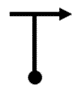 Zero Trip - Turn right out of car park, head towards A4190.1Turn Left on to A4190.8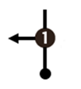 1st exit at roundabout signed Minchinhampton.2.2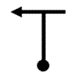 Turn left on to Hampton Road (just past The Ragged Cot pub)3.0Bear left at Junction signed Avening4.2Turn Left on to B4014 signed Tetbury7.4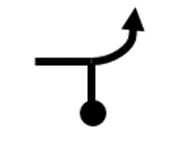 Join A433 Following signs to Malmesbury. 7.6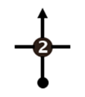 At Tetbury Market Hall mini roundabout re-join B4014 Malmesbury11.4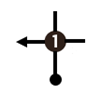 Ist Exit follow signs for M412.1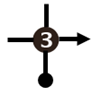 3rd exit on to A429 signed M4 and Chippenham12.32nd Exit continue on A42916.8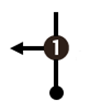 1st exit signed Chippenham 18.3 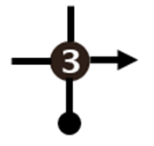 3rd exit onto A350 signed Chippenham20.32nd exit to continue on A350 then continue over two more roundabouts21.9 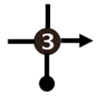 3rd exit on to A350 then over one more roundabout23.53rd exit onto A350 – look out for the brown sign Lacock24.73rd exit A350 – look out for the brown sign Lacock26.5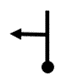 Turn Left follow parking sign26.8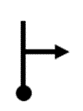 Turn right into carpark 